Příklad MS Dynamics NAV – Finanční deník Vytvořil			:	Jaromír Skorkovský, KPH, ESF,MU Brno, Czech RepublicDatum			:	18.3.2019Důvod			:	školení, interní materiálDatabáze 		:	MS Dynamics NAV 2016Určeno	pro		.	„to whom it may koncern“ – pro toho komu je to určeno  Další možnost		:	Domácí studium PWP prezentace	:	Úvod do MS Dynamics_Finanční_NAV RTC_Česká_verze_20190318 Základní úkoly spojené s tímto příkladem:Úhrada nákupní  faktury (příjem platby za vydanou fakturu)Zrušení vyrovnání  u dodavatele (zákazníka) a přiřazení platby jiné otevřené položce typu fakturaZaplacení více faktur s pomocí metody ID vyrovnání Finanční deník se nachází:  Oblasti->Správa financí->Finance->Úkoly->Finanční deníky (dále jen FD).Struktura FD je rozdělena na dvě části reprezentující Účet a Protiúčet. Volbou listu deníku lze zvolit předem definované deníky (např. Protiúčet reprezentuje účet pokladny, v našem příkladu účet 211100 atd. V poli Typ účtu můžete zadat kód Zákazníka nebo Dodavatele, Bankovní účet, klasický účet hlavní knihy vybraný z účetní osnovy atd. Pod kódem obchodního partnera (např. 10000) se v poli  Účto skupina dodavatele (jeho záložka Fakturace) skrývá účet závazků 321100. To uvidíte tak, že si otevřeme kartu Dodavatele, záložku Fakturace. V poli  Účto skupina dodvatele máme např. kód DOMÁCÍ.  Zde použijete volbu Pokročilé a uvidíte všechny existující účty závazků pro různé typy těchto kódů. V našem případě 321 100.  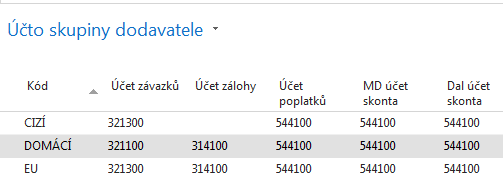 Obdobně za kódem banky (např. KB) je ukryt bankovní účet 221100.  Zadejte Typ dokladu Platba, což je pouze informativní pole, Typ účtu Zákazník a kód 10000. Do Protiúčtu zadejte Bankovní účet a kód banky KB. POZOR: pokud využijete Typ listu FD Hotově, pak se automaticky do deníku přesune  přednastavený protiúčet pokladny (hotovost)  211 00. My v našem příkladu budeme používat list FD Výchozí.  Pokud se Vám v deníku objeví několik řádků, které jsou součásti demo databáze, pak je s pomocí Shift a ikony Odstranit smažte !!! Toto se objevuje většinou o nově instalovaných demo databází . Dále s pomocí pravého tlačítka myši Zvolte sloupce p a přidejte níže uvedená pole (tato úprava již bylo ukázána v navazující  PWP prezentaci). 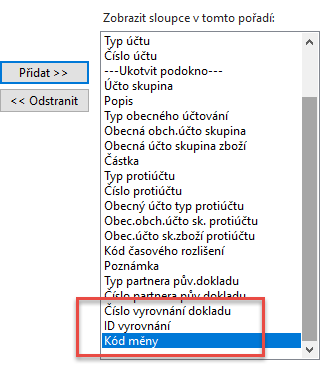 Zde je vidět první část řádku finančního deníku. Pole Číslo vyrovnání dokladu nám umožní  odskok do seznamu nevyrovnaných (nespárovaných , otevřených) faktur vybraného obchodního partnera (v našem případu Dodavatele 10000) 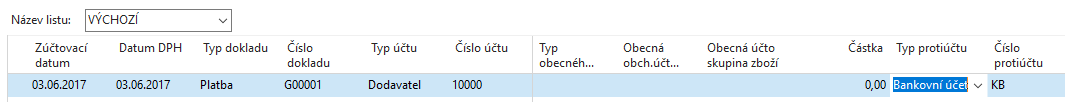 	druhá část finančního deníku bude (rozdělení zobrazení je nutné  díky množství polí ve FD) 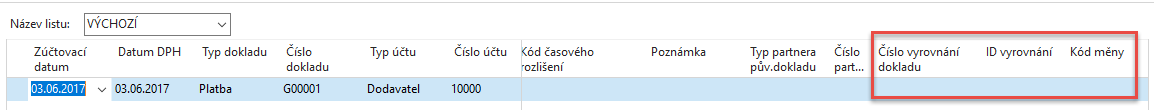 Klávesou F4 nebo s pomocí myši  z pole  Číslo vyrovnání dokladu najdete jednu z otevřených (neuhrazených) faktur a potvrďte tuto volby klávesou ENTER. POZOR : Vaše vyrovnávané částky a číslo dokladu nemusí odpovídat právě publikované obrazovce v příkladu. 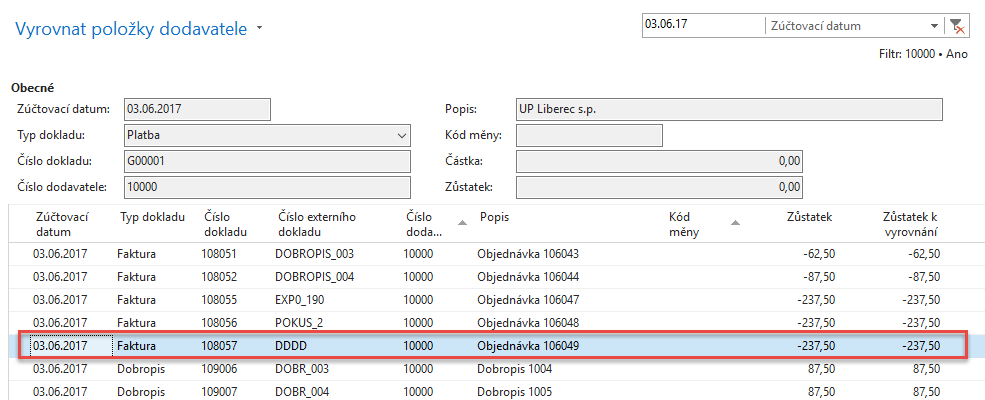 Finanční deník před jeho zaúčtováním pak bude mít tuto podobu 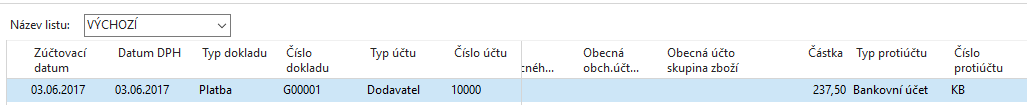 V pravé části deníku, která zde není zobrazena je pak vidět vybrané Číslo vyrovnání (variabilní symbol) Deník zaúčtujte s pomocí klávesy F9 nebo ikonou Účto. Potvrďte volbu tlačítkem ANO.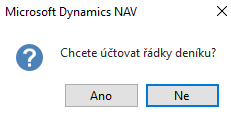 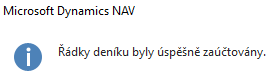 Když se podíváme na položky Dodavatele 10000 dostaneme  toto: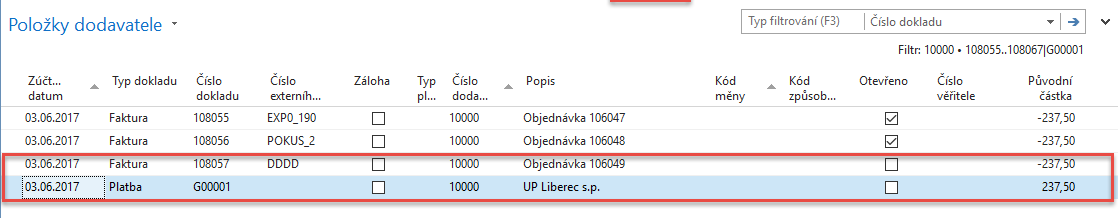 Stejným způsobem se provádí příjem platby od zákazníka!! (proveďte v rámci samostudia) Nyní máme kurzor po provedeném vyrovnání  na řádku typu Platba. Nyní toto vyrovnání přímo z položek můžeme zrušit s pomocí ikony Zrušit vyrovnání položek. Navržené transakce ke zrušení vyrovnání potvrďte klávesou F9 nebo ikono Účto  a následně OK.   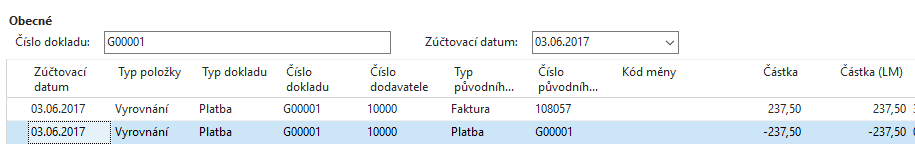 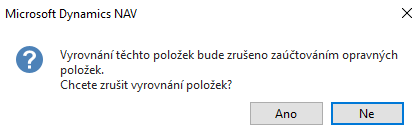 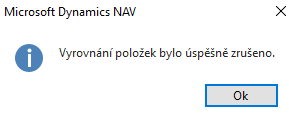 Obě položky pak budou otevřené a to jak platba, tak i původně vyrovnaná faktura.  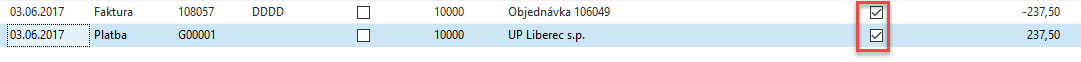 Nyní je možno přímo z položek dodavatele tuto volnou (otevřenou) platbu přiřadit k jiné otevřené faktuře. Pokud bude částka k vyrovnání na faktuře vyšší než částka naší čátska na řádku volné platby , pak bude někdy později potřeba tento závazek dodatečně uhradit a v opačném  případě  přiřadit.   Zrušte případný filtr, který nám v našem příkladu omezoval množství zobrazených dodavatelských položek a vyberte si jinou otevřenou (neuhrazenou) fakturu. Níže uvedená faktura představuje plán, co chceme následně udělat (modrý šipka).  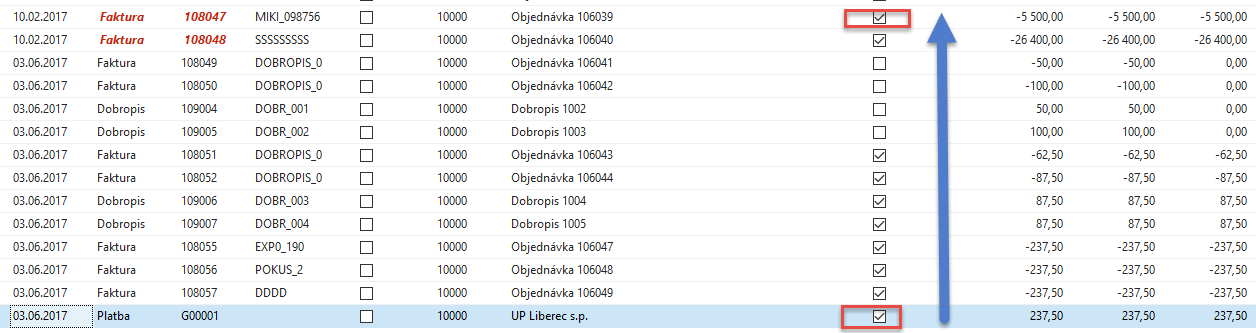 a použijte ikonu Vyrovnat položky. Dále vybereme s pomocí ikony Nastavit ID vyrovnání fakturu a klikneme myší což automaticky vytvoří interní kód ID vyrovnání. Před tím musíme mít kurzor na platbě, kterou přiřazujeme! 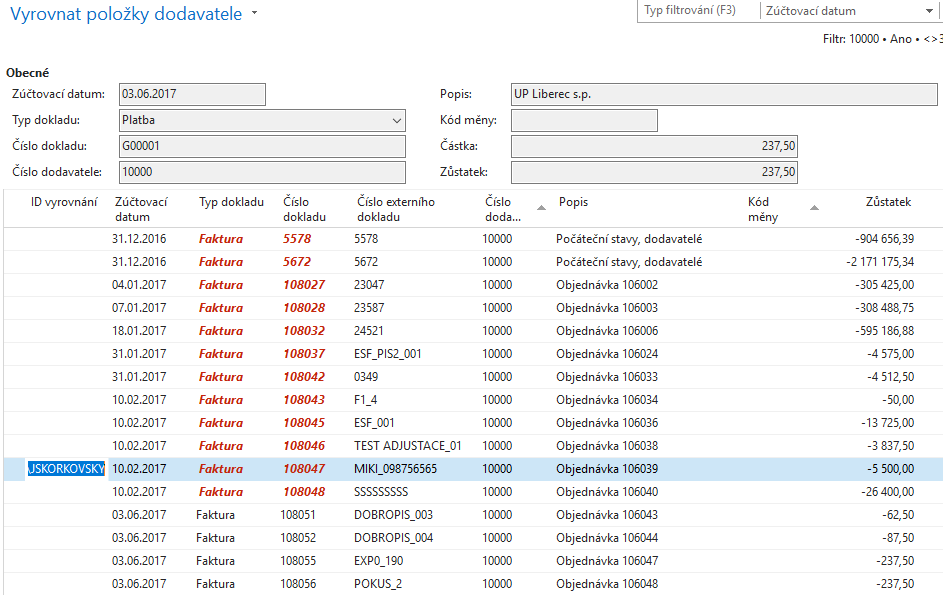 Dále použijeme ikonu Účtovat vyrovnání a před touto akci dostaneme obrazovku, kde potvrdíme správnost naši volby tlačítkem OK. :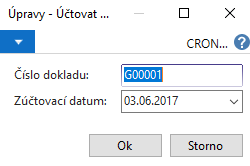 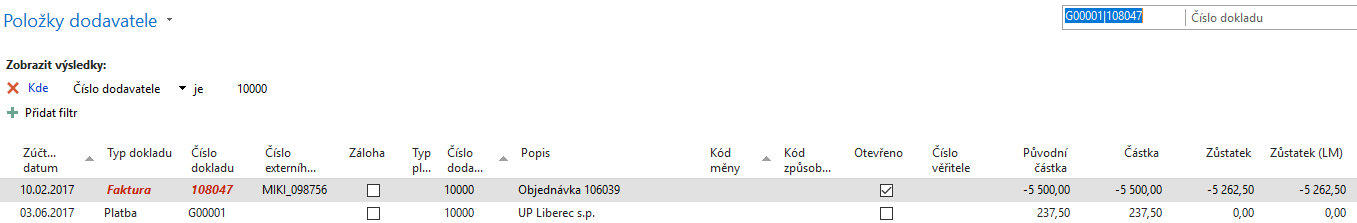 kde 5500,00-237,50=5262,50 (zbývající částka k vyrovnání). Pozor, byl zde uplatněn filtr umožňující zobrazit pouze obě vyrovnávané položky.   Nyní se vrátíme do finančního deníku a vyřešíme to, že nám Zákazník 10000 dal větší hotovost s tím, že máme vybrat několik „hořících“ faktur k vyrovnání (tedy bez uvedení čísel vyrovnání). Pozor na znaménko částky. Syntax mínus znamená to, že platba se v Saldu zákazníka objeví na straně Dal (účet 311100) a na straně Má Dáti našeho bankovního účtu (221100). Ovšem v našem konkrétním případě je na další stránce využita platba v hotovosti, takže místo 221100 se využije účet 211100.  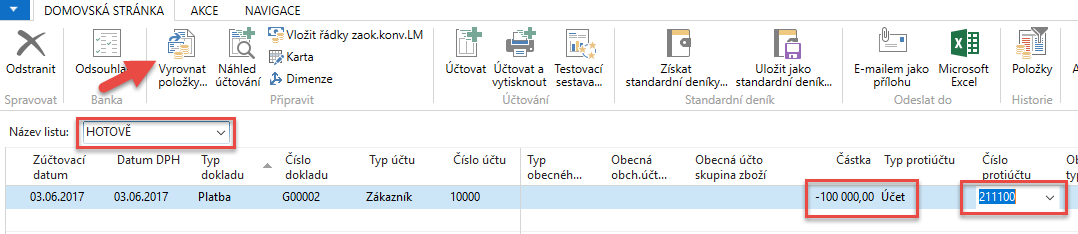 Použijeme ikonu Vyrovnat položky a systém zobrazí všechny nevyrovnané (otevřené) dokumenty. Zde můžete vyrovnat více dokumentů naráz s pomocí Ikony Nastavit vyrovnání. Vybrali jsme pro náš příklad čtyři otevřené faktury. Evidentní je, že faktury s vyrovnají, ale platba nebude zcela vyrovnána, protože součet částek na fakturách je menší než 100 000 Kč. Zbude 38 813,75 (viz pole Saldo v levém dolním rohu. Opět v reálném případě můžete vybrat např.  méně faktur a tím i částky budou jiné.  Princip  této operace  je samozřejmě stejný.    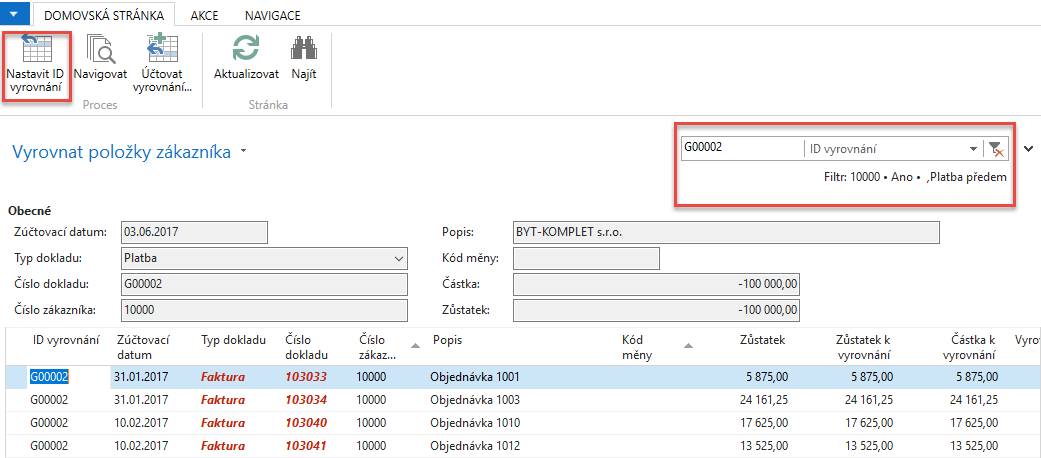 Po potvrzení naší volby s pomocí OK (nemůžeme zde využít ikonu Účtovat vyrovnání) se dostaneme do zpět do finančního deníku, kde zaúčtujeme deník s pomocí klávesy  F9. Nebo ikonou Účto .Položky platby, která ještě zůstává otevřená vypadá takto: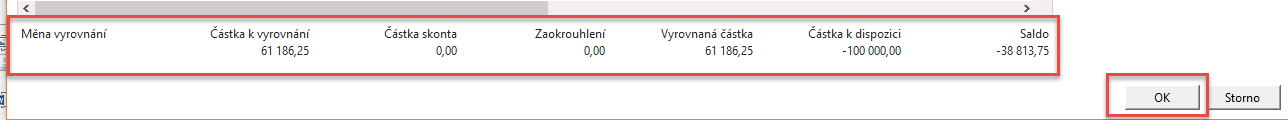  A vyrovnané položky (faktury) s pomocí ikony Vyrovnané položky budou 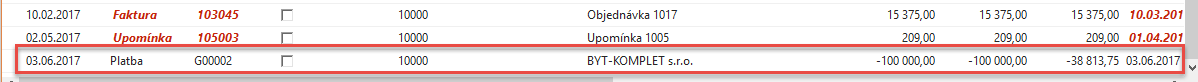 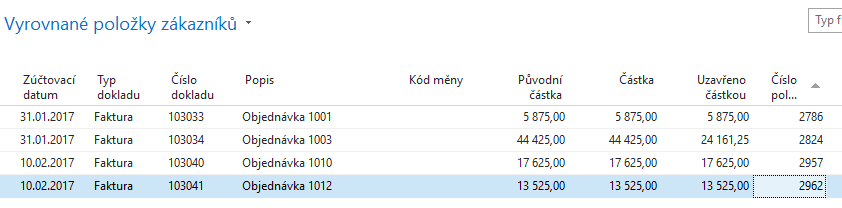 Pro studenty POIN (V zimním semestru bud po opakování příklad rozšířen o změnu kurzu vybrané měny s vazbou na kurzové zisky/ztráty a využití periodického deníku.  